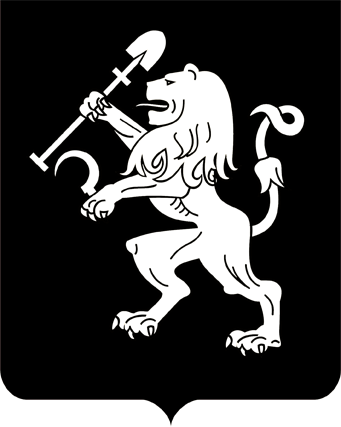 АДМИНИСТРАЦИЯ ГОРОДА КРАСНОЯРСКАПОСТАНОВЛЕНИЕОб отказе Махотиной Н.П. в предоставлении разрешения на условно разрешенный вид использования земельного участкаВ соответствии с ч. 9 ст. 39 Градостроительного кодекса Российской Федерации, п. 9 ст. 6 Правил землепользования и застройки городского округа город Красноярск, утвержденных решением Красноярского городского Совета депутатов от 07.07.2015 № В-122, заключением            о результатах публичных слушаний от 19.07.2021, рекомендацией         комиссии по подготовке проекта Правил землепользования и застройки города Красноярска от 22.07.2021, руководствуясь ст. 41, 58, 59 Устава города Красноярска,ПОСТАНОВЛЯЮ:1.	 Отказать Махотиной Нелли Павловне в предоставлении разрешения на условно разрешенный вид использования «для индивидуального жилищного строительства (код – 2.1)» в отношении земельного участка с кадастровым номером 24:50:0100497:55, расположенного                  в территориальной зоне развития жилой застройки перспективной (ПО), зоне территорий объектов автомобильного транспорта (ИТ) по адресу: Красноярский край, г. Красноярск, ул. Сады, № 1ж, уч. № 145, с целью размещения объекта индивидуального жилищного строительства, в связи с несоответствием проекту планировки улично-дорожной сети                    и территорий общественного пользования городского округа город Красноярск, утвержденному постановлением администрации города              от 25.12.2015 № 833, требованиям пунктов 5.1, 5.2 Свода правил                  СП 42.13330.2016 «Градостроительство. Планировка и застройка городских и сельских поселений» Актуализированная редакция СНиП 2.07.01-89*, утвержденного приказом Министерства строительства                     и жилищно-коммунального хозяйства Российской Федерации                        от 30.12.2016 № 1034/пр. 2. Настоящее постановление опубликовать в газете «Городские новости» и разместить на официальном сайте администрации города.Глава города                                                                                 С.В. Еремин04.08.2021№ 572